        Sri Lanka College of Radiologists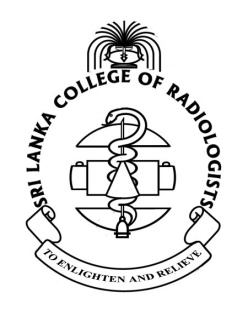      13th Annual Academic Sessions- 2014 Workshop for Radiological Technologists“Radiography (CR/DR); Theory, Practice, Problems & Remedies”
Date: Sunday   31.08.2014Venue:  Winchester Hall- Kingsbury Hotel ColomboTimeTopic08.30 am- 09.00 amRegistration of participants09.00 am- 09.05 amWelcome speech by president of SLCR09.05 am- 09.45 amHow to set up a digital imaging department- Dr. Napapong Pongnapang09.45 am- 10.30 amImage quality and artifacts- Dr. Napapong Pongnapang10.30 am- 10.45 amTea Break10.45 am- 11.15 amWhat is expected from technologists in CT- Dr. Buddhi Abeywickrama11.15 am- 11.45 amWhat is expected in imaging other than CT/MRI- Dr. Samitha Egodage11.45 am- 12.30 pmImage processing for FUJII CR- Dr. Napapong Pongnapang12.30 pm- 1.15 pmHow to work effectively with CR/DR- Dr. Napapong Pongnapang1.15 pm- 1.20 pmVote of thanks by secretary SLCR1.20 pmLunch